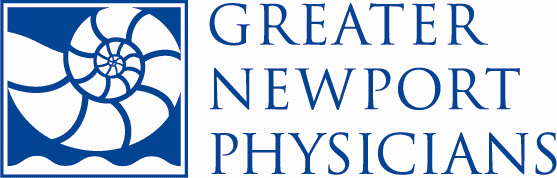 May 2022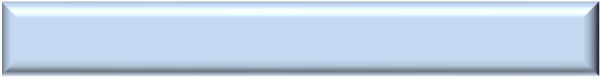 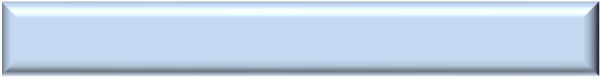 Notes:	Updated on: SundayMondayTuesdayWednesdayThursdayFridaySaturday1Narayan, Anne K., MD (714) 841-98992Neeper, Jennifer M., MD (949) 646-28003Nguyen, Lena B., DO (714) 378-56064Nguyen, Linh Dan(714) 378-5606v5Tracy, Elizabeth(714) 378-56066Robboy, Merle949-722-71707Ricci, Stephanie(949) 500-89661Narayan, Anne K., MD (714) 841-98992Neeper, Jennifer M., MD (949) 646-28003Nguyen, Lena B., DO (714) 378-56067Ricci, Stephanie(949) 500-89661Narayan, Anne K., MD (714) 841-98992Neeper, Jennifer M., MD (949) 646-28003Nguyen, Lena B., DO (714) 378-56067Ricci, Stephanie(949) 500-89668Sharpe, Marie S., MD (949) 706-01819She, Yuhong, MD (949) 873-339210Speir, Vinita J., MD (949) 929-686911Underwood, Nicolle S., MD (215) 435-650312Wei, Zhu P., MD (626) 780-571813Wells, Carla S., MD (949) 559-191114Ahdoot, Morris M., MD (949) 453-117315Maslovaric, Marina, MD (310) 986-049716Moniak, Charles W., MD (949) 645-787017Bhatnagar, Gunjan L., MD (949) 226-609518Broad, Jennifer L., MD (909) 558-444419Gupta, Anjali(949) 642-577520Chu, Evangeline D., MD (949) 574-970921Howe, Candace N., MD (310) 621-587722Illeck, Jeffrey(714) 841-989923Diaz, Lisa M., M.D. (949) 574-970924Neeper, Jennifer M., MD (949) 646-280025Gupta, Anjali(949) 642-577526Narayan, Anne K., MD (714) 841-989927Howe, Candace N., MD (310) 621-587728Illeck, Jeffrey(714) 841-989929Krober, Patricia 949-423-738430Lee, Christina J., MD (949) 548-680031Lee, Jennifer C., MD (949) 548-680029Krober, Patricia 949-423-738429Krober, Patricia 949-423-7384